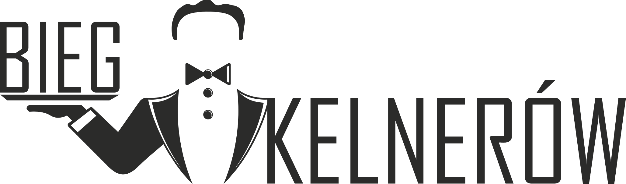 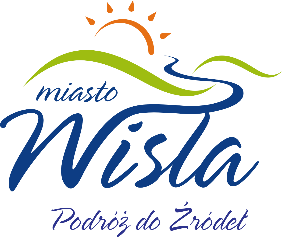 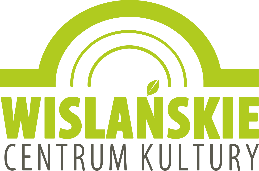 "Ogólnopolski Bieg Kelnerów" REGULAMINOrganizatorzy:Urząd Miejski w Wiśle, Wiślańskie Centrum Kultury.Organizatorów reprezentuje Referat Promocji, Turystyki, Kultury i Sportu.Osobą do kontaktu jest Tadeusz Papierzyński: tadeusz@wisla.pl, tel: 33 855 24 25 wew. 146Cel:promowanie zawodu kelnera i docenienie jego pracy;propagowanie umiejętności zręcznościowych w środowisku kelnerskim;wyłonienie najlepszego kelnera w kraju;promocja walorów turystycznych Wisły.Termin i miejsce:sobota, 25 maja 2024 r.; start i meta biegu zlokalizowane na Placu B. Hoffa w Wiśle (rynek);start biegu o godz. 11:00;biuro zawodów na Placu B. Hoffa (przy budynku "Domu Zdrojowego”) czynne od godz. 9:30 do godz. 10:30;ogłoszenie wyników i rozdanie nagród na Placu B. Hoffa około godz. 13:00.Przebieg biegu:Bieg odbędzie się w dwóch kategoriach: OPEN Kobiet i OPEN Mężczyzn;starty odbywać się będą w dwóch grupach: 11:00 start Kobiet, ok. 11:15 start Mężczyzn. dystans biegu: 1 km z tacą, na której będzie umieszczona:
- u mężczyzn: 1 zamknięta butelka, 1 szklanka wody, 1 kufel piwa o pojemności 0,5 l. 
- u kobiet: 1 zamknięta butelka, 1 kufel piwa o pojemności 0,5 l. Za każdy wylany 1 mm wody lub piwa do czasu mety doliczane będzie 5 sekund karnych;przez cały czas biegu (od momentu startu do mety) butelka, szklanka i kufel muszą znajdować się na tacy;w momencie upuszczenia na ziemię tacy lub któregokolwiek z akcesoriów (butelka, szklanka lub kufel) uczestnik zostaje zdyskwalifikowany;tacę należy nieść jedną ręką; zabrania się przytrzymywania drugą ręką tacy, butelki, szklanki lub kufla. Za każde dotknięcie tacy lub akcesoriów na tacy od momentu startu do momentu przekroczenia linii mety grozi dyskwalifikacja;przed rozpoczęciem biegu jury biegu będzie oceniać ubiór uczestników zgodny z regulaminem. Za każdy brak jakiegokolwiek elementu ubioru doliczane będzie 30 sekund karnych. Uczestnictwo:w biegu kelnerów mogą wziąć udział osoby pełnoletnie, które są:uczniami lub absolwentami szkół gastronomicznych i hotelarskich;pracownikami restauracji i hoteli (jako osoby prywatne);pracownikami restauracji i hoteli (jako ich reprezentanci);osoby biorące udział w biegu muszą posiadać:odpowiedni strój:- kobiety: biała bluzka, czarna lub granatowa spódnica (ewentualnie eleganckie spodnie), chustę kelnerską, upięte włosy; wyklucza się ubiór z materiału jeansowego;- mężczyźni: biała koszula,  muszka, spodnie, kamizelka lub marynarka w kolorach stonowanych, skarpetki w kolorach stonowanych; chustę kelnerską); wyklucza się ubiór z materiału jeansowego;odpowiednie obuwie – elegancie półbuty w kolorach stonowanych (nie dopuszcza się obuwia sportowego) ;ubezpieczenie NW;stan zdrowia pozwalający na udział w biegu kelnerów;do udziału w biegu zostaną dopuszczeni kelnerzy, którzy zgłoszą swój udział za pomocą formularza internetowego: https://forms.gle/EBUM1vEKY6KE1fj76 a w dniu zawodów stawią się w biurze po odbiór numeru startowego i podpiszą oświadczenie;podpisując deklarację uczestnictwa zawodnik oświadcza, że stan zdrowia umożliwia mu udział w biegu;złożenie podpisanej deklaracji uczestnictwa jest jednoznaczne z akceptacją Regulaminu biegu;organizatorzy nie zapewniają jakiegokolwiek ubezpieczenia na życie, zdrowotnego, odpowiedzialności cywilnej, z tytułu choroby, wypadku, odniesienia obrażeń, śmierci lub szkód, jakie mogą wystąpić w związku z obecnością lub uczestnictwem zawodnika w biegu oraz nie ponosi z tego tytułu żadnej odpowiedzialności;organizatorzy zapewniają wszystkim uczestnikom:tace kelnerskie z akcesoriami (butelka oraz szklanki z wodą);numer startowy;pamiątkowy upominek.Zgłoszenia:Liczba zgłoszeń, które może przyjąć Organizator jest ograniczona. O udziale w biegu decyduje kolejność zgłoszeń;Zgłoszenia należy dokonać do dnia 22 maja 2024 r. za pomocą Formularza: https://forms.gle/EBUM1vEKY6KE1fj76 w dniu zawodów uczestnik potwierdza udział składając podpis pod deklaracją uczestnictwa i odbiera numer startowy. Nagrody:nagroda główna dla zwycięzców Biegu w kategorii Kobiet i Mężczyzn to 2 000,00 zł (dwa tysiące złotych) oraz pamiątkowa statuetka, dyplom i nagrody rzeczowe;za II i III miejsce – statuetki, dyplomy, nagrody pieniężne (1000,00 zł oraz 500,00 zł) oraz nagrody rzeczowe;dla każdego uczestnika Biegu – pamiątkowe upominki.dla restauracji, w której pracuje zwycięzca biegu – pamiątkowy dyplomdla najszybszej kelnerki z Wisły, najszybszego kelnera z Wisły oraz nagrody specjalne przyznane przez Jury – voucher o wartości 200,00 zł do: Kącika Zbójnickiego, Restauracji „Jedli w Wiśle”, Zajazdu Zieleńska Polana, Chaty Olimpijczyka Jasia i Helenki. Postanowienia końcowe:w przypadku bardzo niesprzyjających warunków pogodowych istnieje możliwość przełożenia Biegu na inny termin; organizatorzy podejmą decyzję na dzień przed zawodami lub bezpośrednio przed wydarzeniem w porozumieniu z uczestnikami i sędziami;organizatorzy nie ponoszą odpowiedzialności za szkody osobowe i rzeczowe, które wystąpią przed, w trakcie lub po biegu;uczestnik jest zobowiązany do przestrzegania regulaminu biegu;uczestnik przyjmuje do wiadomości, że udział w biegu wiąże się z wysiłkiem fizycznym i pociąga za sobą naturalne ryzyko wypadku, odniesienia obrażeń ciała i urazów fizycznych. Poprzez złożenie podpisanej deklaracji udziału w biegu uczestnik oświadcza, że startuje dobrowolnie i wyłącznie na własną odpowiedzialność;każdy uczestnik wyraża zgodę na przetwarzanie danych osobowych na potrzeby realizacji Biegu. Administratorem danych osobowych jest Burmistrz Miasta Wisła, z siedzibą w Urzędzie Miejskim w Wiśle (43-460 Wisła, Plac B. Hoffa 3). Szczegółowa informacja dotycząca RODO. ;organizatorzy zastrzegają sobie prawo do przeprowadzenia z każdym z Uczestników wywiadów, robienia zdjęć i/lub filmowania, używania imion i nazwisk, wizerunku, głosu oraz innych materiałów pochodzących lub związanych z uczestnictwem w biegu na potrzeby reklamowe, promocyjne, a także w celu ich wykorzystania w internecie lub transmisjach radiowo- telewizyjnych oraz na wszelkie inne potrzeby w tym z prawem do ich modyfikowania. Organizatorzy zastrzegają sobie prawo do nieodpłatnego wykorzystania wszelkich zdjęć, materiałów filmowych, wywiadów i nagrań przedstawiających przebieg rywalizacji, które mogą być bezpłatnie umieszczane na wybranych nośnikach elektronicznych, w katalogach oraz w mediach na potrzeby reklamowe i promocyjne;wiążąca i ostateczna interpretacja Regulaminu należy do Organizatorów.